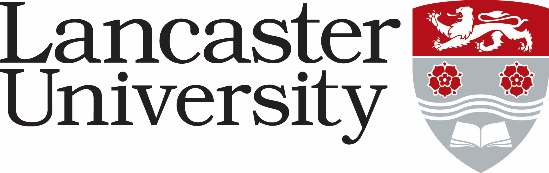 JOB DESCRIPTIONResearch Technician in Materials ChemistryVacancy Ref: 0406-24Job Title: Present Grade:	Department/College:	Department/College:	Directly responsible to:	 Directly responsible to:	 Supervisory responsibility for:	Supervisory responsibility for:	Other contactsOther contactsInternal: Internal: External:  External:  Purpose of Role:To provide assistance with research projects in the group of Dr John Hardy within the Chemistry department and offering laboratory support.Main duties: Research and Laboratory Support Support the preparation and analysis of materials for drug delivery (including associated release studies).Support the management of the communal chemistry research lab including the housekeeping and maintenance of a safe working environment for lab users.Provide technical support to users of the labs.Record and, where appropriate, undertake the first line maintenance of equipment/resources.Assist with the sourcing of materials, chemicals and consumables, ensuring compliance with the university financial regulations.Advise staff and students on the correct operation of lab instruments, contributing to the design of experiments and good lab practice.Contribute to, and support changes to continually deliver an excellent student and staff experience.Support staff and students with research activities, including the assembly and  installation of equipment, and assist with related testing.Health and safetyProvide inductions, training and demonstrations of specialist techniques to ensure compliance with safety and regulatory guidelines to staff, students and external stakeholders as appropriate. Ensure that good laboratory practices and standards of laboratory housekeeping are adhered to.Ensure that all waste produced is disposed of in accordance with the relevant regulations, departmental and university procedures and policies.General dutiesAssist with the production and maintenance of an accurate inventory of equipment, chemicals and consumables.Undertake any other duties as required, commensurate with the grade as directed by line manager or nominated representative.Undertake personal and professional development in accordance with the post requirements.Purpose of Role:To provide assistance with research projects in the group of Dr John Hardy within the Chemistry department and offering laboratory support.Main duties: Research and Laboratory Support Support the preparation and analysis of materials for drug delivery (including associated release studies).Support the management of the communal chemistry research lab including the housekeeping and maintenance of a safe working environment for lab users.Provide technical support to users of the labs.Record and, where appropriate, undertake the first line maintenance of equipment/resources.Assist with the sourcing of materials, chemicals and consumables, ensuring compliance with the university financial regulations.Advise staff and students on the correct operation of lab instruments, contributing to the design of experiments and good lab practice.Contribute to, and support changes to continually deliver an excellent student and staff experience.Support staff and students with research activities, including the assembly and  installation of equipment, and assist with related testing.Health and safetyProvide inductions, training and demonstrations of specialist techniques to ensure compliance with safety and regulatory guidelines to staff, students and external stakeholders as appropriate. Ensure that good laboratory practices and standards of laboratory housekeeping are adhered to.Ensure that all waste produced is disposed of in accordance with the relevant regulations, departmental and university procedures and policies.General dutiesAssist with the production and maintenance of an accurate inventory of equipment, chemicals and consumables.Undertake any other duties as required, commensurate with the grade as directed by line manager or nominated representative.Undertake personal and professional development in accordance with the post requirements.